Draft Minutes – Board of Trustees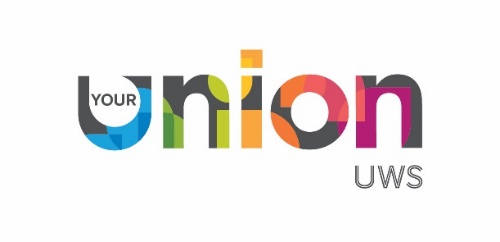 Tuesday 6th June 4pm, Paisley Union Level 2Attendance & Apologies                                                               Members Present                                                               Members Present                                                               Members PresentNameTitleSESubuola ElufioyeVP Education (Chair)OAOvoke AdamsVP Student Development RWRoddy WilliamsonExternal Trustee MCMaeve CowperExternal TrusteeINIsmail NizamiExternal TrusteeFOFavour ObinnaStudent TrusteePAPaul AsareStudent TrusteeUAUchechi AgbarajiIncoming PresidentMKManpreet KaurIncoming VP Welfare & Wellbeing                                                                    In Attendance                                                                    In Attendance                                                                    In AttendanceSDSinéad DalyChief ExecutiveRSRomina ScottFinance Manger CSCristina ScarafileFinance & Admin Coordinator (Minutes)                                                                        Apologies                                                                        Apologies                                                                        ApologiesMMcRMark McRitchieExternal TrusteeYQYusuf QureshiExternal Trustee CWCatherine WhatleyStudent TrusteeDDDavid DevlinHead of Student Union Support ServicesSGSarah Graham  Venues ManagerItem NoItemLead36.1a. Welcome, opening, apologies & declaration of interests.Sinéad explained to the meeting what declaration of interest is to the new board members. Once those who were attending online had joined the meeting Subuola welcomed everyone and asked them to introduce themselves. b. New Trustees to be approved by the Board: Favour Obinna	Student TrusteePaul Asare		Student TrusteeMaeve Cowper	External TrusteeIsmail Nizami	External TrusteeNew Trustees were Approved.Chair - SE36.2a. Minutes of meeting held on 20th March 2023Approvedb. Matters Arising (Action Log)ApprovedChair 36.3Trustee Welcome and brief overview of the Union activitiesSinéad gave the meeting an overview of the Union and the various committees.SD36.4Finance Report RS gave the meeting an overview of the layout of the finance report and how the Unions finances are managed so all new members are familiar with this.RS invited members to familiarise themselves with this and invited members to contact her if they needed clarification on anything.Q) Paul asked if this was this year’s accounts?A) RS advised, yes this is the years accounts and at the end of the year this gets submitted to the accountants.  RS highlighted the following points to the meetingWe have a deficit of -£2,409 for Apr 23 as opposed to an expected deficit of -£12,943 this figure is due to;At the end of Apr 23 our cash at the bank was sitting at £128,811.30 plus a separate account holding £3,117.09 for society funds.We are sitting at an overall surplus of £38,775 (Aug to Apr inclusive)Anything you would like explained or to see in this report please let Romina know. Finance Report and Management Accounts were: Approved.Auditors’ approval Romina updated the meeting on her comparisons against other companies and recommended we continue with Milne Craig. ApprovedRS36.5Sabb UpdateReport taken as read.VA and SE36.6Chief Executive Report Report taken as read.Q) Roddy asked regarding the student survey, is there any data on the distribution of our students across campuses?A) Sinead has asked for this information so this will be sent on to the meeting in June when she receives this information. Action SD.Sinéad also let the meeting know that Emily MacIntosh will be sitting on the board from UWS going forward.Staffing: Contract changes: Agree to have notice period kept at one month for all staff except for Senior roles. Q) Maeve advised in her experience notice periods in this sector, from Welfare level it is 2 months’ notice.A) Sinéad agree this needs to be grade specific. Approved that Advisors, Team Leaders i.e. all on that grade to be 2 months’ notice, anything under this is 1month.Q) Paul asked if this is the same as the universityA) Sinéad advised yes, we are similar to the university.   Annual leave:Annual leave year: change to be in line with academic year. Aug – July Birthday leave: approve one day’s leave for birthdays in line with the rest of UWS. Both b(i) and b(ii) were ApprovedRegarding the Board development days Sinéad asked the Board how many days they would want this over and what would you like to get out of this?- Maeve suggested 2 days over 2 weeks.- Roddy commented that Board meetings are very task focused and suggesting we look at strategic conversations also. Sinéad to give examples of previous development days so we can decide what would be useful. - Paul agreed we need a separate day out with the Board meeting. We will go for 1 day initially with an independent facilitator rolling this out.  This will be an in-person meeting. Action: CS will send out a doodle pole. Re: Board meeting for Budget and Operational planning approval for Monday 19th June. Everyone at the meeting could do this day.  CS to check with Mark and Yusuf if they can also make this.  On Friday 16th Sinead will email out proposal. Re: Code of Practice with the University of the West of Scotland Roddy suggested it would have been handy to see the changes.  Action: SD will email this again with the tracked changes. ApprovedSD36.7Support Services & Representation Team Report Report taken as read.  Maeve commented that when the hub received a large number of enquiries, it was useful to investigate why and to identify what the university are possibly failing to communicate to students. Action: SD will get Jorgen to investigate what the high volume of advice calls are regarding. SD36.8Commercial ReportReport taken as read.  SD36.9AOCBRe: Constitutional Review & Name changeThis is ongoing Sinead to advise once minor changes are determined. Chair